Metterei per ora i contenuti dell’ultima pagina del pieghevole, metterei anche accenno a altra tecnologia - puoi reimpaginarli come credi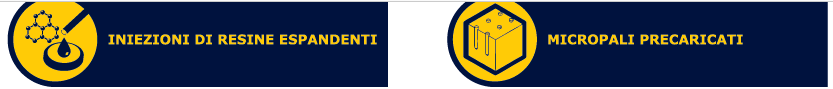 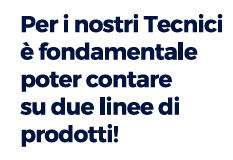 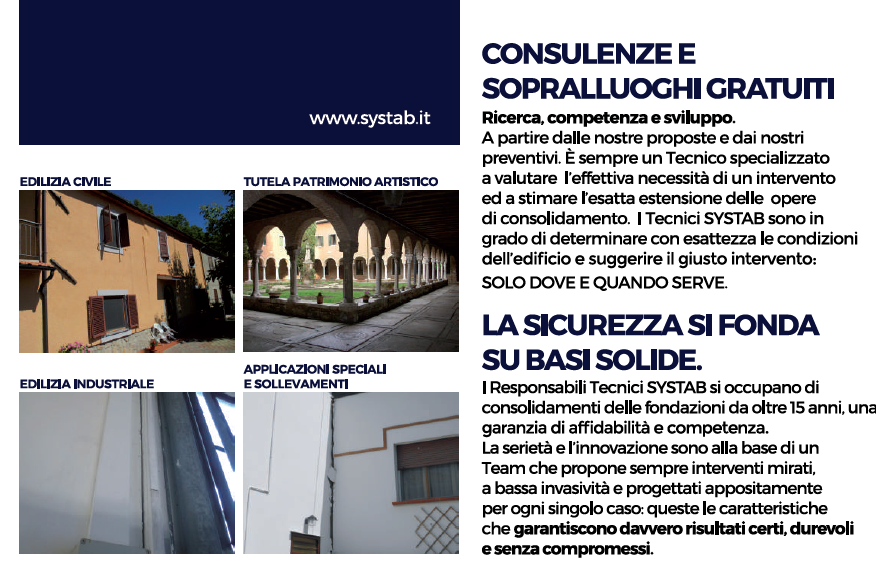 